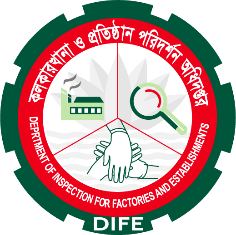 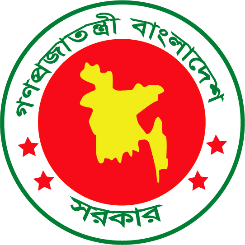 গণপ্রজাতন্ত্রী  বাংলাদেশ সরকারকলকারখানা ও প্রতিষ্ঠান পরিদর্শন অধিদপ্তরশ্রম ও কর্মসংস্থান মন্ত্রণালয় ক্ষুদ্র ও মাঝারি কারখানা পরিদর্শন চেকলিস্টপ্রথম খন্ডক) সাধারণ তথ্যাবলী :কারখানার নাম	:-----------------------------------------------------------------------পূর্ণ ডাক ঠিকানা	:---------------------------------------------------------------------ডাকঘর		:-----------------------------	 থানা	:------------------------------------জেলা		: ---------------------------------------------------মোবাইল নং	: ----------------------------------------------	             ফোন নং:   ------------------------------- ই মেইল		:-----------------------------------------------প্রধান কার্যালয়	: -------------------------------------------------ডাকঘর		:--------------------------------		থানা	:-------------------------------জেলা		: ------------------------------------------------  কারখানার ধরণ (সেক্টর)		কারখানা ব্যবস্থাপনা  কর্তৃপক্ষের তথ্য:রেজিষ্ট্রেশন:কলকারখানা ও প্রতিষ্ঠান পরিদর্শন  অধিদপ্তর কর্তৃক :  রেজিঃ/লাইসেন্স নং:----------- তারিখ:-------------       নবায়ন:--------------	ক্যাটেগরী:-------শ্রমিকগণের ট্রেড ইউনিয়ন:(শ্রম পরিদপ্তর কর্তৃক)	: ------------------                ----------                   ----------            -------অন্যান্য রেজিষ্ট্রেশন:কর্তৃপক্ষের  নাম:	রেজিঃ নং:	তারিখ:	নবায়ন:		ক্যাটেগরীঅগ্নি নিরাপত্তা :	:-------------------------------------------------------               ------------------বৈদ্যুতিক সক্ষমতা :	: -------------------------------------------------------              ------------------   বয়লার :		: -------------------------------------------------------	    ------------------ প্রধান উৎপাদিত পণ্য/ সেবাও উৎপাদন প্রক্রিয়া	: --------------------------------ব্যবহৃত কাচামাল	: --------------------------------------------বর্তমান পরিদর্শনের তারিখ ও সময়		:পূর্ববর্তী পরিদর্শনের তারিখ		:
পূর্বের পরিদর্শনের উপর গৃহীত ব্যবস্থা (প্রযোজ্য হলে)	:-----------------------------------------------------------------------------------------------জনবল সংক্রান্ত :পরিদর্শনের তারিখে উপস্থিত শ্রমিক সংখ্যা		:      পুরুষ:-                 নারী:-          কিশোর:-শিশু শ্রমজীবী :-জনবল সরবরাহকারী ঠিকাদারের  তথ্য (প্রযোজ্য ক্ষেত্রে)	: প্রতিষ্ঠানের  নাম :                 ঠিকানা :              লাইসেন্স নং :   খ) ভবন সংক্রান্ত তথ্য			:কারখানা ভবনের মালিকের নাম ও পরিচিতি	:  -------------------------------------------------------------------------------------febwUi aiY (Type)				: Purpose  based           	Converted                  	 Shared                Ab¨vb¨fe‡b Zjvi msL¨v				:                      ভবনে কারখানা ও অন্যান্য প্রতিষ্ঠানের সংখ্যা 		:পরিদর্শিত কারখানাটির  অবস্থান:				কারখানা মোট আয়তন (বর্গ মিটারে):	ভবনের বৈদ্যুতিক  সাব -স্টেশনের অবস্থান :			বয়লারের অবস্থান:			জেনারেটরের অবস্থান:				গোডাঊনের অবস্থান :সাধারণ পণ্য :		 রাসায়নিক পণ্য:                                                                           ভবন ও অন্যান্য কাঠামো বাহ্যিক পরিদর্শনের উপর মন্তব্য	:নির্মাণ কাজে নিয়োজিত প্রতিষ্ঠান ও ব্যক্তি		:                          কাজের বিষয়:					নাম :				পরিচিতি :নির্মাণ কাঠামোগত নক্শা (Structural design):	ÑÑÑÑÑÑÑÑÑÑÑÑÑÑÑÑ		-------------------------নির্মাণ পূর্ব মৃত্তিকা পরীক্ষা		    :	ÑÑÑÑÑÑÑÑÑÑÑÑÑÑÑÑÑ                   	-------------------------নির্মাতা প্রকৌশলী/নির্মাতা কোম্পান:	ÑÑÑÑÑÑÑÑÑÑÑÑÑÑÑÑÑ                  	 ÑÑÑÑÑÑÑÑÑÑÑÑÑÑÑÑনক্শা অনুমোদনকারী কর্তৃপক্ষ :বিষয় :			কর্তৃপক্ষ :			অনুমোদন নং :			অনুমোদনের তারিখ :          ভবনের নকশা	:       রাজউক/চঊক/স্থানীয়  কর্তৃপক্ষ	         ---------------------		 ---------------------------	KviLvbvi Lay- out  Plan	 : DIFE ÑÑÑÑÑÑÑÑÑÑÑÑÑÑ                            --------------------------(দ্বিতীয় খন্ড প্রশ্নমালা) ১। নিয়োগ ও চাকরির শর্তাবলীসংক্রান্ত: (২)-পূর্ণ প্রতিপালন, (১)-আংশিক প্রতিপালন,  (০)-নগণ্য প্রতিপালন বা প্রতিপালনবিহীন২। কিশোর শ্রমিক নিয়োগ সংক্রান্ত - 			          (২) পূর্ণ প্রতিপালন, (১) আংশিক প্রতিপালন, (০) নগণ্য প্রতিপালন৩। প্রসূতি কল্যাণ সুবিধাসংক্রান্ত		: (২)- পূর্ণ প্রতিপালন, (১)-আংশিক প্রতিপালন,  (০)- নগণ্য প্রতিপালন বা প্রতিপালনবিহীন৩। পেশাগত স্বাস্থ্য ও নিরাপত্তা () সংক্রান্ত:(৩.ক) পেশাগত স্বাস্থ্য সংক্রান্ত (২) - পূর্ণ প্রতিপালন, (১)-আংশিক প্রতিপালন,  (০)- নগণ্য প্রতিপালন বা প্রতিপালনবিহীন(৩.খ)  পেশাগত নিরাপত্তা সংক্রান্ত	: (২)- পূর্ণ প্রতিপালন, (১)-সাধারণ প্রতিপালন,  (০)- নগণ্য প্রতিপালন বা প্রতিপালনবিহীন৪। পেশাগত দুঘর্টনা, ক্ষতিপূরণ ও সেইফটি কমিটি সংক্রান্তঃ                 (২)- পূর্ণ প্রতিপালন, (১)-সাধারণ প্রতিপালন,  (০)- নগণ্য প্রতিপালন বা প্রতিপালনবিহীন৫। কল্যাণমূলক ব্যবস্থা সংক্রান্ত	:                                                 (২)- পূর্ণ প্রতিপালন, (১)-আংশিক প্রতিপালন,  (০)- নগণ্য প্রতিপালন বা প্রতিপালনবিহীন৬।কর্মঘন্টা ও ছুটি সংক্রান্ত:                                                                        (২)- পূর্ণ প্রতিপালন, (১)-আংশিক প্রতিপালন,  (০)- নগণ্য প্রতিপালন বা প্রতিপালনবিহীন৭। মজুরী ও মজুরী পরিশোধ সংক্রান্ত	:           (২)- পূর্ণ প্রতিপালন, (১)-আংশিক প্রতিপালন,  (০)- নগণ্য প্রতিপালন বা প্রতিপালনবিহীন ৮। বৈষম্য সংক্রান্ত:                                                                                 (২)- পূর্ণ প্রতিপালন, (১)-আংশিক প্রতিপালন,  (০)- নগণ্য প্রতিপালন বা প্রতিপালনবিহীন৯। বিবিধ	: (২)- পূর্ণ প্রতিপালন, (১)-আংশিক প্রতিপালন,  (০)- নগণ্য প্রতিপালন বা প্রতিপালনবিহীন** পরিদর্শনের সময় পরীক্ষা-নিরীক্ষার জন্য প্রয়োজনীয় রেকর্ড- রেজিস্টারসমূহ (প্রযোজ্য ক্ষেত্রে) (পরীক্ষিত ও স্বাক্ষরিত হতে হবে):গুচ্ছভিত্তিক প্রাপ্ত মানমোট মানের আলোকে নির্ণীত গ্রেড*  মতামত :     --------------------------------------------------------------------------------------------------------------------------     --------------------------------------------------------------------------------------------------------------------------     --------------------------------------------------------------------------------------------------------------------------* ব্যবস্থাপনা কর্তৃপক্ষের পক্ষে তথ্য সরবরাহকারী :নাম                                                     		পদ                          		স্বাক্ষর(১)  ---------------------------                        - ----------------------------                      -- -----------------------(২)  ---------------------------                        -----------------------------                      ---------------------------*   উপস্থিত শ্রমিক প্রতিনিধির  নাম ও স্বাক্ষর:                                        নাম                                                     পদ                                                   স্বাক্ষর                                                                                                      (১)  ---------------------------                                     - ----------------------------                      -- -----------------------(২)  ---------------------------                        -----------------------------                      ---------------------------                                                       * পরিদর্শক এবং সঙ্গীবৃন্দ :                                                                                                                                                                                                     নাম পদবী                                                                                  প্রতিষ্ঠান/সংস্থা                          স্বাক্ষর(১)  --------------------------- ---------------------       ----------------------------	 ------------------ক্রমিক নংনামপিতার নামমাতার নামপদবীজাতীয়তা ও এনআইডি/পাসপোর্টফোন নংই-মেইল(ঐচ্ছিক)১।২।৩।৪।৫।শ্রমিক সংখ্যাস্থায়ীশিক্ষানবিসঅস্থায়ীসাময়িকবদলীশিক্ষাধীনমৌসুমীপুরুষ নারীকিশোর (১৪-১৮)শিশু শ্রমজীবী(১৪ এর নীচে, যদি থাকে)প্রতিবন্ধী  মোটশ্রমিক ও কর্মচারীর সংখ্যাশ্রমিক ও কর্মচারীর সংখ্যাসরাসরি নিয়োগ প্রাপ্তসরাসরি নিয়োগ প্রাপ্তসরাসরি নিয়োগ প্রাপ্তসরাসরি নিয়োগ প্রাপ্তসরাসরি নিয়োগ প্রাপ্তঠিকাদারের  মাধ্যমে নিয়োজিতঠিকাদারের  মাধ্যমে নিয়োজিতঠিকাদারের  মাধ্যমে নিয়োজিতঠিকাদারের  মাধ্যমে নিয়োজিতঠিকাদারের  মাধ্যমে নিয়োজিতসর্বমোটশ্রমিক ও কর্মচারীর সংখ্যাশ্রমিক ও কর্মচারীর সংখ্যা প্রাপ্ত বয়স্ককিশোরশিশুশ্রমজীবীপ্রতিবন্ধীমোটপ্রাপ্ত বয়স্ককিশোরশিশুশ্রমজীবীপ্রতিবন্ধীমোটসর্বমোটস্থানীয় শ্রমিক পুরুষস্থানীয় শ্রমিকনারীস্থানীয় প্রশাসনিক স্টাফ  পুরুষ স্থানীয় প্রশাসনিক স্টাফ  নারীবিদেশী শ্রমিক  পুরুষবিদেশী শ্রমিক  নারীবিদেশী  প্রশাসনিক স্টাফ  পুরুষবিদেশী  প্রশাসনিক স্টাফ  নারীসর্বমোটক্রমিক নংবাংলাদেশ শ্রম              আইন-২০০৬ ও শ্রম বিধিমালা-২০১৫পরিদর্শন/ অনুসন্ধানের বিষয়প্রশ্নভিত্তিক  প্রাপ্ত মানপ্রশ্নভিত্তিক  প্রাপ্ত মানপ্রশ্নভিত্তিক  প্রাপ্ত মানপর্যবেক্ষণ/মন্তব্যক্রমিক নংবাংলাদেশ শ্রম              আইন-২০০৬ ও শ্রম বিধিমালা-২০১৫পরিদর্শন/ অনুসন্ধানের বিষয়২১০১.১***ধারা-৪,৫বিধি-১৯(১),২৩শ্রমিকদের কাজের ধরণ ও প্রকৃতির ভিত্তিতে পদবীর শ্রেণীবিন্যাস করা হয়েছে কি এবং শ্রেণী বিন্যাস অনুযায়ী প্রয়োজনীয় তথ্যসহ নিয়োগপত্র দেওয়া হয়েছে কি?১.২*ধারা-৫বিধি-১৯(৫)৬ নং ফরমে ছবিসহ পরিচয়পত্র সরবরাহ করা হয়েছে কি?১.৩*ধারা-৬,৭বিধি-২১,২২নির্ধারিত ফরম-৭ অনুযায়ী শ্রমিকদের জন্যে সার্ভিস বই রক্ষণাবেক্ষণ করা হয় কি?১.৪**ধারা- ১১, ১৯, ২০, ২২, ২৩, ২৬, ২৭, ২৮, ২৮ক ,২৯শ্রমিকের চাকুরির অবসান আইন অনুসারে হয় কিনা? মোট প্রাপ্ত মানমোট প্রাপ্ত মানমোট প্রাপ্ত মানসর্বাধিক গুরুত্বপূর্ণ -(১) সর্বাধিক গুরুত্বপূর্ণ -(১) অতি গুরুত্বপূর্ণ -(১)অতি গুরুত্বপূর্ণ -(১)গুরুত্বপূর্ণ-(২)গুরুত্বপূর্ণ-(২)গুরুত্বপূর্ণ-(২)সাধারণ-(০)সাধারণ-(০)প্রাপ্ত মান%প্রাপ্ত মান%প্রাপ্ত মানপ্রাপ্ত মান%প্রাপ্ত মান%ক্রমিক নংবাংলাদেশ শ্রম আইন-২০০৬ ও শ্রম বিধিমালা-২০১৫পরিদর্শন / অনুসন্ধানের বিষয় প্রশ্নভিত্তিক প্রাপ্ত মানপ্রশ্নভিত্তিক প্রাপ্ত মানপ্রশ্নভিত্তিক প্রাপ্ত মানমন্তব্যক্রমিক নংবাংলাদেশ শ্রম আইন-২০০৬ ও শ্রম বিধিমালা-২০১৫পরিদর্শন / অনুসন্ধানের বিষয় ২১০২.১**ধারা- ৩৪বিধি- ৩৪কিশোর শ্রমিক / কর্মচারী (১৪ হতে ১৮ বছরের কম বয়সী) নিয়োজিত থাকলে তাদের শারীরিক সক্ষমতার প্রত্যয়ন পত্র গ্রহণ করা হয়েছে কি ? ২.২**ধারা- ৪১ কিশোর শ্রমিক / কর্মচারী নিয়োজিত থাকলে, কিশোরদের (১৪ হতে ১৮ বছরের কম বয়সী) কাজের সময় ও সর্বোচ্চ কর্মঘন্টার বিধান মালিক কর্তৃক প্রতিপালন করা হয় কি? মোট -সর্বাধিক গুরুত্বপূর্ণ -(০) সর্বাধিক গুরুত্বপূর্ণ -(০) অতি গুরুত্বপূর্ণ -(২)অতি গুরুত্বপূর্ণ -(২)গুরুত্বপূর্ণ-(০)গুরুত্বপূর্ণ-(০)গুরুত্বপূর্ণ-(০)সাধারণ-(০)সাধারণ-(০)প্রাপ্ত মান%প্রাপ্ত মান%প্রাপ্ত মানপ্রাপ্ত মান%প্রাপ্ত মান%ক্রমিক নংবাংলাদেশ শ্রম আইন-২০০৬ ও শ্রম বিধিমালা-২০১৫পরিদর্শন / অনুসন্ধানের বিষয়প্রশ্নভিত্তিক প্রাপ্ত মানপ্রশ্নভিত্তিক প্রাপ্ত মানপ্রশ্নভিত্তিক প্রাপ্ত মানপর্যবেক্ষণ / মন্তব্যক্রমিক নংবাংলাদেশ শ্রম আইন-২০০৬ ও শ্রম বিধিমালা-২০১৫পরিদর্শন / অনুসন্ধানের বিষয়২১০পর্যবেক্ষণ / মন্তব্য৩.১***ধারা- ৪৬, ৪৭, ৪৮ বিধি- ৩৮, ৩৯ সংশ্লিষ্ট রেজিটার্ড সংরক্ষণ সহ আইন মোতাবেক নারীদের মাতৃত্বকালীন সুবিধা যথাযথভাবে পরিশোধসহ মাতৃ কল্যাণ ছুটি প্রদান করা হয় কি? ৩.২**ধারা-৪৫,৪৬সন্তান প্রসবের পূর্ববর্তী ও পরবর্তী মেয়াদে আইনের  বিধান মোতাবেক  মহিলা শ্রমিকদের কাজ প্রদানের ক্ষেত্রে সংশ্লিষ্ট বিধান মালিক কর্তৃক প্রতিপালন করা হয় কি?মোট-সর্বাধিক গুরুত্বপূর্ণ -(১) সর্বাধিক গুরুত্বপূর্ণ -(১) অতি গুরুত্বপূর্ণ -(১)অতি গুরুত্বপূর্ণ -(১)গুরুত্বপূর্ণ-(০)গুরুত্বপূর্ণ-(০)গুরুত্বপূর্ণ-(০)সাধারণ-(০)সাধারণ-(০)প্রাপ্ত মান%প্রাপ্ত মান%প্রাপ্ত মানপ্রাপ্ত মান%প্রাপ্ত মান%ক্রমিক নংবাংলাদেশ শ্রম              আইন-২০০৬ ও শ্রম বিধিমালা-২০১৫পরিদর্শন/ অনুসন্ধানের বিষয়প্রশ্নভিত্তিক  প্রাপ্ত মানপ্রশ্নভিত্তিক  প্রাপ্ত মানপ্রশ্নভিত্তিক  প্রাপ্ত মানপর্যবেক্ষণ/মন্তব্যক্রমিক নংবাংলাদেশ শ্রম              আইন-২০০৬ ও শ্রম বিধিমালা-২০১৫পরিদর্শন/ অনুসন্ধানের বিষয়২১০পর্যবেক্ষণ/মন্তব্য৩ক.১ **ধারা-৫২বিধি-৪৫আইনের বিধান মোতাবেক  কর্মকক্ষে পর্যাপ্ত  ও কার্যকর বায়ু চলাচল ব্যবস্থা এবং আরামদায়ক উঞ্চতা রক্ষণাবেক্ষণ করা হয় কি ?৩ক.২ **ধারা-৫৩(১)বিধি-৪৬স্বাস্থ্যের জন্য অনিষ্টকর বা অস্বস্তিকর এমন ধূলা-বালি, ধোঁয়া বা দূষিত বস্তু জমা হওয়া ও উহারশ্বসন প্রতিরোধের  জন্য কার্যকর ব্যবস্থা  গ্রহণ করা হয়েছে কি ?৩.ক.৩ *ধারা-৫৬প্রত্যেক শ্রমিকের জন্য আইনে নির্ধারিত পর্যাপ্ত পরিমাণ জায়গার ব্যবস্থা করা হয়েছে কি?৩ক.৪ ***ধারা-৫৮বিধি-৫০শ্রমিকদের জন্যে প্রত্যেক ফ্লোরে সুবিধাজনক স্থানে নিরাপদ ও বিশুদ্ধ পর্যাপ্ত খাবার পানির ব্যবস্থা রাখা হয়েছে কি ?৩ক.৫**ধারা-৫৯                    বিধি-৫১পুরুষ ও নারী শ্রমিকদের জন্য আইনের মান অনুযায়ী পৃথক ব্যবস্থাসহ প্রয়োজনীয় সংখ্যক শৌচাগার ও প্রক্ষালন কক্ষের ব্যবস্থা রয়েছে কি ?মোট প্রাপ্ত মানমোট প্রাপ্ত মানমোট প্রাপ্ত মানসর্বাধিক গুরুত্বপূর্ণ -(১) সর্বাধিক গুরুত্বপূর্ণ -(১) অতি গুরুত্বপূর্ণ -(৩)অতি গুরুত্বপূর্ণ -(৩)গুরুত্বপূর্ণ-(১)গুরুত্বপূর্ণ-(১)গুরুত্বপূর্ণ-(১)সাধারণ-(০)সাধারণ-(০)প্রাপ্ত মান%প্রাপ্ত মান%প্রাপ্ত মানপ্রাপ্ত মান%প্রাপ্ত মান%ক্রমিক নংবাংলাদেশ শ্রম              আইন-২০০৬ ও শ্রম বিধিমালা-২০১৫পরিদর্শন/ অনুসন্ধানের বিষয়প্রশ্নভিত্তিক  প্রাপ্ত মানপ্রশ্নভিত্তিক  প্রাপ্ত মানপ্রশ্নভিত্তিক  প্রাপ্ত মানপর্যবেক্ষণ/মন্তব্যক্রমিক নংবাংলাদেশ শ্রম              আইন-২০০৬ ও শ্রম বিধিমালা-২০১৫পরিদর্শন/ অনুসন্ধানের বিষয়২১০পর্যবেক্ষণ/মন্তব্য৩খ.১ ***ধারা-৬১ বিধি-৫৩প্রতিষ্ঠানের কোন ভবন, অংশবিশেষ, চলাচলের পথ বা যন্ত্র জীবন ও নিরাপত্তার জন্যে কি ঝুঁকিপূর্ণ?৩খ.২ ***ধারা-৬২(৩),(৩ক),(৩খ) ও ৭২বিধি-৫৪(১)(২)২০ জনের অধিক সংখ্যক ব্যক্তির কর্মস্থানযুক্ত কক্ষসমূহে কমপক্ষে দু’টি করে বহির্গমন পথ এবং উক্ত বহির্গমন পথ, চলাচলের পথ, সিঁড়ি ও মেঝেসমূহ যথাযথভাবে রক্ষণাবেক্ষণ ও প্রতিবন্ধকতা মুক্ত রাখা হয় কি ?৩খ.৩  **বিধি-৫৪(৩) থেকে(৮)সিঁড়িগুলির অবস্থা ও অবস্থান, আকার, নির্মাণ উপাদান, আলো-বাতাসের ব্যবস্থা ইত্যাদি আইন ও বিধির নির্দেশনা অনুযায়ী মানসম্মত হয়েছে কি?৩খ.৪ **বিধি-৫৪(৯)ফ্লোরে কাজ চলাকালে চিলেকোঠার দরজা খোলা রাখা হয় কি?৩খ.৫  **ধারা- ৬২ (৪)(৫)বিধি-৫৫(৮)জরুরী বহির্গমন পথ ও দরজাসমূহ স্পষ্টভাবে চিহ্নিত করা, প্রতিষ্ঠানব্যাপী  ‘ফায়ার এলার্মের’ ব্যবস্থা  রাখা এবং বহির্গমন পথের নক্শা প্রয়োজনীয় স্থানে প্রদর্শন করা হয় কি ?৩খ.৬ ***ধারা-৬২(১)বিধি-৫৫(১) ও (৭)প্রতিষ্ঠানে পর্যাপ্ত সংখ্যক অগ্নি নির্বাপক যন্ত্র ও সরঞ্জাম, হোজরিল নির্দিষ্ট পয়েন্টসমূহে কার্যকর ভাবে প্রস্তুত রাখা হয়েছে কি ?৩খ.৭ **ধারা-৬২(৮)বিধি- ৫৫(১৩)(১৪)পঞ্চাশ বা ততোধিক শ্রমিক থাকলে, প্রতিষ্ঠানে “অগ্নি নির্বাপণী পরিকল্পনা” রয়েছে কি এবং নিয়মিতভাবে অগ্নি নির্বাপণ মহড়ার আয়োজন করা হয় কি ?৩খ.৮***ধারা-৬৩বিধি-৫৬ , ৫৯সকল মেশিন ও সরঞ্জামের বিপজ্জনক অংশ এবং বৈদ্যুতিক জেনারেটর, মোটর বা রোটারী কনভার্টারের সকল অংশ চলমান থাকা বা ব্যবহারের সময় দৃঢ়ভাবে নির্মিত নিরাপত্তা মূলক ঘেরা (Safeguard) দ্বারা ঘিরে রাখা হয়েছে কি ?৩খ.৯ **বিধি-৫৮ (২)(৮)       (১০)উপযুক্ত লাইসেন্সপ্রাপ্ত ব্যক্তি বা প্রতিষ্ঠান হতে বৈদ্যুতিক ওয়্যারিংয়ের সঠিকত্ব সনদ গ্রহণ এবং এ সবের নিয়মিত পরীক্ষা মালিক কর্তৃক করানো হয় কি ?৩খ.১০ **ধারা-৬৮,৬৯বিধি-৬০ সকল উত্তোলক যন্ত্র (ক্রেন, লিফ্ট, হয়েষ্ট এবং এসবের সংযোগকারী সরঞ্জামাদি) কি  আইন মোতাবেক যথাযথ রক্ষণাবেক্ষণ, যথাসময়ে  উপযুক্ত ব্যক্তি দ্বারা সম্পূর্ণভাবে পরীক্ষা করানো    এবং  উহাদের গাঁয়ে কি নিরাপদ ভার বহন ক্ষমতা লিপিবদ্ধ করা হয়েছে ?৩খ.১১ *ধারা-৭১বিধি-৬২স্বাভাবিক বায়ুচাপ অপেক্ষা অধিক চাপে পরিচালিত যন্ত্রের (প্রেসার প্ল্যান্ট) নিরাপদ চাপসীমা নিয়ন্ত্রণের জন্যে কার্যকর ব্যবস্থা কি গ্রহণ করা হয় ?৩খ.১২ **ধারা-৭৪ বিধি-৬৩আইন অনুমোদিত  সর্বোচ্চ ওজনের অতিরিক্ত বোঝা শ্রমিকদের উত্তোলন, বহন বা স্থানান্তর করতে হয় কি ?৩খ.১৩ **ধারা-৭৫বিধি-৬৪পদার্থের যান্ত্রিক প্রক্রিয়ার কাজে (গ্রাইন্ডিং, টার্ণিং, ওয়েল্ডিং, কাটিং, ব্রেকিং, ড্রেসিং ইত্যাদি) চোখের নিরাপত্তার জন্যে প্রতিরোধমূলক ব্যবস্থা গ্রহণ করা হয় কি ?৩খ.১৪ **ধারা-৭৮কবিধি-৬৭আইনানুযায়ী শ্রমিকদের প্রয়োজনীয় দৈহিক নিরাপত্তা সরঞ্জাম (PPEs) সরবরাহ করা এবং সে সবের ব্যবহার নিশ্চিত করা হয় কি ?৩খ.১৫**ধারা-৭৯বিধি-৬৮(১)(র)  আইনের বিধান মোতাবেক শব্দমাত্রার নিরাপদ সীমা (৮০ ডেসিবল ) নিয়ন্ত্রণ করা হয় কি?৩খ.১৬ **ধারা-৭৯বিধি-৬৮(১০)  ক্ষতিকর রাসায়নিক পদার্থের বিষয়ে সতর্কতার নোটিশ (এমএসডিএস) দৃষ্টিগ্রাহ্য স্থানে প্রদর্শন করা হয় কি ?                                                                                                                                     মোট প্রাপ্ত মান                                                                                                                                     মোট প্রাপ্ত মান                                                                                                                                     মোট প্রাপ্ত মানসর্বাধিক গুরুত্বপূর্ণ -(৪) সর্বাধিক গুরুত্বপূর্ণ -(৪) অতি গুরুত্বপূর্ণ -(১১)অতি গুরুত্বপূর্ণ -(১১)গুরুত্বপূর্ণ-(১)গুরুত্বপূর্ণ-(১)সাধারণ-(০)সাধারণ-(০)প্রাপ্ত মান%প্রাপ্ত মান%প্রাপ্ত মান%প্রাপ্ত মান%ক্রমিক নংবাংলাদেশ শ্রম              আইন-২০০৬ ও শ্রম বিধিমালা-২০১৫পরিদর্শন/ অনুসন্ধানের বিষয়প্রশ্নভিত্তিক  প্রাপ্ত মানপ্রশ্নভিত্তিক  প্রাপ্ত মানপ্রশ্নভিত্তিক  প্রাপ্ত মানপর্যবেক্ষণ/মন্তব্যক্রমিক নংবাংলাদেশ শ্রম              আইন-২০০৬ ও শ্রম বিধিমালা-২০১৫পরিদর্শন/ অনুসন্ধানের বিষয়২১০পর্যবেক্ষণ/মন্তব্য৪.১ *ধারা-৮০,৮১বিধি-৬৯,৭০,৭১,৭৩  সকল প্রকৃতির দুর্ঘটনা (প্রাণঘাতী , গুরুতর ও সামান্য) এবং বিপজ্জনক ঘটনার বিষয়গুলি নির্দিষ্ট কর্তৃপক্ষসমূহকে যথাযথভাবে  জানানো হয় কি ?৪.২ **ধারা-৮৯(৭), ১৬০বিধি-১৪২কর্মকালীন দুর্ঘটনার ক্ষেত্রে মালিক কর্তৃক কি আক্রান্ত শ্রমিকদের পূর্ণ আরোগ্য পর্যন্ত বিনামূল্যে চিকিৎসা সেবা প্রদান করা হয় ?৪.৩ **ধারা-৯০কবিধি-৮১,৮৫৫০ বা ততোধিক শ্রমিক থাকলে, সেফটি কমিটি গঠন করা হয়েছে কি এবং হয়ে থাকলে তা কি শ্রম বিধিমালার তফসিল- ৪ অনুযায়ী কার্যক্রম পরিচালনা করছে ?৪.৪ *ধারা-১৫০,১৫১কর্ম সংশ্লিষ্ট দুর্ঘটনা ও পেশাগত ব্যাধির ক্ষেত্রে মালিক কি আইনের বিধান মোতাবেক শ্রমিকদের ক্ষতিপূরণ পরিশোধ করে থাকেন ?                                                                                                                               মোট প্রাপ্ত মান                                                                                                                               মোট প্রাপ্ত মান                                                                                                                               মোট প্রাপ্ত মানসর্বাধিক গুরুত্বপূর্ণ -(০) সর্বাধিক গুরুত্বপূর্ণ -(০) অতি গুরুত্বপূর্ণ -(২)অতি গুরুত্বপূর্ণ -(২)গুরুত্বপূর্ণ-(২)গুরুত্বপূর্ণ-(২)সাধারণ-(০)সাধারণ-(০)প্রাপ্ত মান%প্রাপ্ত মান%প্রাপ্ত মান%প্রাপ্ত মান%ক্রমিক নংবাংলাদেশ শ্রম              আইন-২০০৬ ও শ্রম বিধিমালা-২০১৫পরিদর্শন/ অনুসন্ধানের বিষয়প্রশ্নভিত্তিক  প্রাপ্ত মানপ্রশ্নভিত্তিক  প্রাপ্ত মানপ্রশ্নভিত্তিক  প্রাপ্ত মানপ্রশ্নভিত্তিক  প্রাপ্ত মানপর্যবেক্ষণ/মন্তব্যক্রমিক নংবাংলাদেশ শ্রম              আইন-২০০৬ ও শ্রম বিধিমালা-২০১৫পরিদর্শন/ অনুসন্ধানের বিষয়২১০০পর্যবেক্ষণ/মন্তব্য৫.১  **ধারা-৮৯(১) হতে (৪)  বিধি-৭৬(১)(৫)বিধি মোতাবেক নির্ধারিত প্রয়োজনীয় সরঞ্জাম সজ্জিত প্রাথমিক চিকিৎসা বাক্স বা আলমারি কারখানার প্রত্যেক শাখায় প্রশিক্ষণপ্রাপ্ত ব্যক্তির তত্বাবধানে ও সহজগম্য অবস্থানে রক্ষণাবেক্ষণ করা হয় কি ?৫.২ **ধারা-৯৩বিধি-৯২২৫ এর অধিক শ্রমিক থাকলে এবং  আইনানুগ সুবিধা ও পর্যাপ্তভাবে আলোকিত ও মুক্ত বায়ু চলাচলের সুবিধা সম্বলিত কর্মরত মোট শ্রমিকের শতকরা ১৫ জনের স্থান সংকুলান হয় এমন উপযুক্ত বিশ্রাম কক্ষ/খাবার কক্ষের  ব্যবস্থা রয়েছে কি?৫.৩ *ধারা-৯৪বিধি-৯৪  ৪০ জন বা তার অধিক শ্রমিক থাকলে, তাদের ছয় বছরের কম বয়সী শিশুদের জন্য পর্যাপ্ত আলো বাতাসযুক্ত ও প্রয়োজনীয় সুযোগ সুবিধা সম্বলিত উপযুক্ত মানের শিশু কক্ষের ব্যবস্থা আছে কি?৫.৪ *ধারা-৯৪(২)বিধি-৯৪(৫)(৬)  শিশুদের যত্ন ও পরিচর্যার জন্যে প্রশিক্ষণপ্রাপ্ত নারী কর্মচারী নিয়োজিত রয়েছে কি ?  মোট প্রাপ্ত মানমোট প্রাপ্ত মানমোট প্রাপ্ত মানসর্বাধিক গুরুত্বপূর্ণ -(০) সর্বাধিক গুরুত্বপূর্ণ -(০) অতি গুরুত্বপূর্ণ -(২)অতি গুরুত্বপূর্ণ -(২)গুরুত্বপূর্ণ-(২)গুরুত্বপূর্ণ-(২)গুরুত্বপূর্ণ-(২)সাধারণ-(০)সাধারণ-(০)প্রাপ্ত মান%প্রাপ্ত মান%প্রাপ্ত মানপ্রাপ্ত মান%প্রাপ্ত মান%ক্রমিক নংবাংলাদেশ শ্রম              আইন-২০০৬ ও শ্রম বিধিমালা-২০১৫পরিদর্শন/ অনুসন্ধানের বিষয়প্রশ্নভিত্তিক  প্রাপ্ত মানপ্রশ্নভিত্তিক  প্রাপ্ত মানপ্রশ্নভিত্তিক  প্রাপ্ত মানপর্যবেক্ষণ/মন্তব্যক্রমিক নংবাংলাদেশ শ্রম              আইন-২০০৬ ও শ্রম বিধিমালা-২০১৫পরিদর্শন/ অনুসন্ধানের বিষয়২১০পর্যবেক্ষণ/মন্তব্য৬.১***ধারা-১০০, ১০২শ্রমিকের স্বাভাবিক কর্মঘন্টা আইনে নির্ধারিত দৈনিক সর্বোচ্চ ৮ ঘন্টা এবং সপ্তাহে ৪৮ ঘন্টার সীমা অতিক্রম করে কি ?৬.২ **ধারা-১০১বিধি-৯৯আইনের বিধান মোতাবেক শ্রমিকদেরকে  প্রতি পালায়  নির্ধারিত বিশ্রাম বা আহারের বিরতি প্রদান করা হয় কি ?৬.৩ **ধারা-১০৪ বিধি-১০১সাপ্তাহিক ছুটির দিনে কাজ করানোর প্রেক্ষিতে শ্রমিকদের আইনের ক্ষেত্রমত ক্ষতিপূরণমূলক ছুটি দেওয়া হয় কি ?৬.৪  ***ধারা- ১০৮বিধি-১০২আইনের বিধান মোতাবেক অতিরিক্ত কাজের হিসাব ও উহার ভাতা পরিশোধ করা হয় কি ?৬.৫  **ধারা- ৪১,১১১,১১৩   বিধি-৩৫, ১০৫শ্রমিকদের (কিশোর ও প্রাপ্তবয়স্ক উভয়ের) জন্যে অনুসৃত কাজের সময়সূচী কি আইনের বিধানের সাথে সাযুজ্যপূর্ণ এবং তা কি পরিদর্শক কর্তৃক অনুমোদিত?৬.৬**ধারা- ১০,১১৫, ১১৬,১১৭  বিধি-১০৬,১০৭শ্রমিকদের ব্যক্তিগত ছুটি (নৈমিত্তিক, পীড়া ও বার্ষিক ছুটি) মঞ্জুরের ক্ষেত্রে মালিক কর্তৃক কি আইনের বিধান অনুসরণ করা হয় ?৬.৭ **ধারা-১১৭বিধি১০৭আইনের বিধান অনুযায়ী কি শ্রমিকদের ছুটি নগদায়নের সুবিধা প্রদান করা হয় ?৬.৮ **ধারা-১১৮বিধি-১১০পর্ব ছুটির দিনে কাজের জন্যে শ্রমিকদের কি আইনের বিধান অনুযায়ী মজুরীসহ নির্দিষ্ট মেয়াদে ক্ষতিপূরণ ও বিকল্প ছুটি প্রদান করা হয় ?মোট প্রাপ্ত মানমোট প্রাপ্ত মানমোট প্রাপ্ত মানসর্বাধিক গুরুত্বপূর্ণ -(২) সর্বাধিক গুরুত্বপূর্ণ -(২) অতি গুরুত্বপূর্ণ -(৬)অতি গুরুত্বপূর্ণ -(৬)গুরুত্বপূর্ণ-(০)গুরুত্বপূর্ণ-(০)গুরুত্বপূর্ণ-(০)সাধারণ-(০)সাধারণ-(০)প্রাপ্ত মান%প্রাপ্ত মান%প্রাপ্ত মানপ্রাপ্ত মান%প্রাপ্ত মান%ক্রমিক নংবাংলাদেশ শ্রম              আইন-২০০৬ ও শ্রম বিধিমালা-২০১৫পরিদর্শন/ অনুসন্ধানের বিষয়প্রশ্নভিত্তিক  প্রাপ্ত মানপ্রশ্নভিত্তিক  প্রাপ্ত মানপ্রশ্নভিত্তিক  প্রাপ্ত মানপর্যবেক্ষণ/মন্তব্যক্রমিক নংবাংলাদেশ শ্রম              আইন-২০০৬ ও শ্রম বিধিমালা-২০১৫পরিদর্শন/ অনুসন্ধানের বিষয়২১০পর্যবেক্ষণ/মন্তব্য৭.১ ***ধারা- ১৪৮, ১৪৯বিধি ১১১, ১৩৩প্রযোজ্য ক্ষেত্রে, সরকার নির্ধারিত নিম্নতম মজুরীর হার বাস্তবায়ন করা হয়েছে কি ?৭.২ **ধারা-১২১,১২৩মালিক কর্তৃক শ্রমিকদের নিয়মিত মাসিক মজুরী ও কর্মচ্যুতিজনিত চুড়ান্ত পাওনাদি কি আইনে নির্ধারিত নির্দিষ্ট মেয়াদের মধ্যে পরিশোধ করা হয়?৭.৩  **বিধি-১১১(৫)এক বছর নিরবচ্ছিন্ন চাকরি পূর্ণকারী শ্রমিকদের বছরে  দু’টি উৎসব বোনাস প্রদান করা হয় কি ?মোট প্রাপ্ত মানমোট প্রাপ্ত মানমোট প্রাপ্ত মানসর্বাধিক গুরুত্বপূর্ণ -(১) সর্বাধিক গুরুত্বপূর্ণ -(১) অতি গুরুত্বপূর্ণ -(২)অতি গুরুত্বপূর্ণ -(২)গুরুত্বপূর্ণ-(০)গুরুত্বপূর্ণ-(০)গুরুত্বপূর্ণ-(০)সাধারণ-(০)সাধারণ-(০)প্রাপ্ত মান%প্রাপ্ত মান%প্রাপ্ত মানপ্রাপ্ত মান%প্রাপ্ত মান%ক্রমিক নংবাংলাদেশ শ্রম     আইন-২০০৬, শ্রম   বিধিমালা-২০১৫, কনভেনশন এবংপ্রচলিত প্রথা ও সাধারণ অনুশীলনপরিদর্শন/অনুসন্ধানের বিষয়প্রশ্নভিত্তিক প্রাপ্তমান              প্রশ্নভিত্তিক প্রাপ্তমান              প্রশ্নভিত্তিক প্রাপ্তমান              পর্যবেক্ষণ/মন্তব্যক্রমিক নংবাংলাদেশ শ্রম     আইন-২০০৬, শ্রম   বিধিমালা-২০১৫, কনভেনশন এবংপ্রচলিত প্রথা ও সাধারণ অনুশীলনপরিদর্শন/অনুসন্ধানের বিষয়২১০পর্যবেক্ষণ/মন্তব্য৮.১।*ধারা- ৩৪৫একই ধরণের কাজের জন্যে মহিলা ও প্রতিবন্ধী শ্রমিকদের কি পুরুষ শ্রমিকদের অনুরূপ একই মজুরী প্রদান করা হয়ে থাকে ?মোট প্রাপ্ত মানমোট প্রাপ্ত মানমোট প্রাপ্ত মানসর্বাধিক গুরুত্বপূর্ণ -(০) সর্বাধিক গুরুত্বপূর্ণ -(০) অতি গুরুত্বপূর্ণ -(০)অতি গুরুত্বপূর্ণ -(০)গুরুত্বপূর্ণ-(১)গুরুত্বপূর্ণ-(১)সাধারণ-(০)সাধারণ-(০)প্রাপ্ত মান%প্রাপ্ত মান%প্রাপ্ত মান%প্রাপ্ত মান%ক্রমিক নংবাংলাদেশ শ্রম              আইন-২০০৬ ও শ্রম বিধিমালা-২০১৫পরিদর্শন/ অনুসন্ধানের বিষয়প্রশ্নভিত্তিকপ্রাপ্ত মানপ্রশ্নভিত্তিকপ্রাপ্ত মানপ্রশ্নভিত্তিকপ্রাপ্ত মানপর্যবেক্ষণ/মন্তব্যক্রমিক নংবাংলাদেশ শ্রম              আইন-২০০৬ ও শ্রম বিধিমালা-২০১৫পরিদর্শন/ অনুসন্ধানের বিষয়২১০পর্যবেক্ষণ/মন্তব্য৯.১ *ধারা-৩৩৩বিধি-৩৬২বিধি মোতাবেক অর্ধবার্ষিক ও বার্ষিক বিবরণী যথাসময়ে মহাপরিদর্শকের নিকট দাখিল করা হয় কি?মোট প্রাপ্ত মানমোট প্রাপ্ত মানমোট প্রাপ্ত মানসর্বাধিক গুরুত্বপূর্ণ -(০) সর্বাধিক গুরুত্বপূর্ণ -(০) অতি গুরুত্বপূর্ণ -(০)অতি গুরুত্বপূর্ণ -(০)গুরুত্বপূর্ণ-(১)গুরুত্বপূর্ণ-(১)সাধারণ-(০)সাধারণ-(০)প্রাপ্ত মান%প্রাপ্ত মান%প্রাপ্ত মান%প্রাপ্ত মান%ক্রমিকনংরেজিস্টার/ডকুমেন্টের নামফরম নং ও বিধিরক্ষণাবেক্ষণ করা হয় কিনা (হ্যাঁ/না)মন্তব্য০১নিয়োগপত্র, পরিচয়পত্র ও সার্ভিসবুক ইস্যু রেজিস্টারফরম-৬(ক), বিধি-১৯০২সার্ভিস বইফরম-৭, বিধি-২০০৩শ্রমিক রেজিস্টারফরম-৮, বিধি-২৩০৪ছুটির রেজিস্টারফরম-৯, বিধি-২৪০৫কিশোর শ্রমিক রেজিস্টারফরম-১৫ক, বিধি-৩৪০৬প্রসূতি সুবিধা রেজিস্টারফরম-১৯, বিধি-৩৯০৭চুনকাম রেজিস্টারফরম-২০, বিধি-৪৪০৮অগ্নি প্রশিক্ষণ ও মহড়া রেজিস্টারফরম-২২, ২২কবিধি-৫৫০৯চলমান যন্ত্রে কর্মরত শ্রমিক ও পিপিই সরবরাহ রেজিস্টারফরম-২৩, বিধি-৫৭১০উত্তোলক যন্ত্রের পরীক্ষার রেজিস্টারফরম-২৪, বিধি-৬০১১প্রেসার ভেসেল পরীক্ষার রেজিস্টারফরম-২৫(ক), বিধি-৬২১২বিপজ্জনক চালনায় স্বাস্থ্য পরীক্ষা রেজিস্টারফরম-২৬(ক), বিধি-৬৮১৩ক্ষতিপূরণমূলক ছুটির রেজিস্টারফরম-৩৩, বিধি-১০১১৪দৈনিক হাজিরা ও অধিকাল কাজের রেজিস্টারফরম-৩৪, বিধি-১০২১৫রাত্রিকালীন কাজে মহিলা সম্মতি রেজিস্টারফরম-৩৬, বিধি-১০৩১৬পরির্দক কর্তৃক অনুমোদিত কাজের সময়ের নোটিশ (তরুণ ও প্রাপ্ত বয়স্ক)ফরম-১৬, ৩৭বিধি-৩৫,১০৫১৭মজুরীর রেজিস্টার ফরম-৩৮, বিধি-১১১১৮মজুরী কর্তন রেজিস্টারফরম-৩৯, বিধি-১১৬১৯দুর্ঘটনার রেজিস্টারফরম-২৮, বিধি-৭৩২০অর্ধ-বার্ষিক ও বার্ষিক রিটার্নফরম-৮০,৮১, বিধি-৩৬২২১কলকারখানা ও প্রতিষ্ঠান পরিদর্শন  অধিদপ্তর কর্তৃক  প্রদত্ত  কারখানা  লাইসেন্সফরম-৭৮বিধি-৩৫৫২২কলকারখানা ও প্রতিষ্ঠান পরিদর্শন  অধিদপ্তর কর্তৃক অনুমোদিত কারখানার  lay out planবিধি-৩৫৩গুচ্ছের ক্রমিক নংসর্বাধিক গুরুত্বপূর্ণ-১০ ***সর্বাধিক গুরুত্বপূর্ণ-১০ ***অতি গুরুত্বপূর্ণ-৩০**অতি গুরুত্বপূর্ণ-৩০**গুরুত্বপূর্ণ -১০*গুরুত্বপূর্ণ -১০*গুচ্ছের ক্রমিক নংপ্রাপ্ত মান%প্রাপ্ত মান%প্রাপ্ত মান%     ১সর্বমোট  মানতিন তারকা    বিশিষ্ট   (***)দুই তারকা বিশিষ্ট (**)এক তারকা বিশিষ্ট (*)    সমগ্র চেকলিস্টের      মানপ্রাপ্ত গ্রেডসর্বমোট  মান২০৬০২০সর্বমোট প্রাপ্ত মান